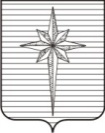 АДМИНИСТРАЦИЯ ЗАТО ЗВЁЗДНЫЙПОСТАНОВЛЕНИЕ03.09.2020											 № 780Об утверждении Списка получателей единовременной денежной выплаты многодетным семьям взамен предоставления земельного участка в собственность бесплатно в 2020 годуВ соответствии со статьёй 3.2 Закона Пермского края от 01.12.2011 № 871-ПК «О бесплатном предоставлении земельных участков многодетным семьям в Пермском крае», пунктом 30 части 1 статьи 39 Устава городского округа ЗАТО Звёздный Пермского края, решением Думы ЗАТО Звёздный от 19.02.2020 № 60 «Об установлении расходного обязательства по предоставлению многодетным семьям единовременной денежной выплаты взамен предоставления земельного участка в собственность бесплатно», разделом 7 Положения о порядке ведения учёта многодетных семей, проживающих на территории ЗАТО Звёздный, с целью бесплатного предоставления земельных участков в собственность, утверждённого постановлением администрации ЗАТО Звёздный от 12.08.2019 № 691, Порядком предоставления единовременной денежной выплаты многодетным семьям взамен предоставления земельного участка в собственность бесплатно, утверждённым постановлением администрации ЗАТО Звёздный от 29.06.2020 № 585, администрация ЗАТО Звёздный постановляет:1. Утвердить прилагаемый Список получателей единовременной денежной выплаты многодетным семьям взамен предоставления земельного участка в собственность бесплатно в 2020 году (далее – Список).2. Отделу по развитию территории администрации ЗАТО Звёздный организовать работу по размещению Списка на официальном сайте органов местного самоуправления ЗАТО Звёздный http://zvezdny.permarea.ru/ в разделе «Бесплатное предоставление земельных участков многодетным семьям» в течение 3 рабочих дней со дня его утверждения.3. Настоящее постановление вступает в силу со дня подписания.4. Контроль за исполнением настоящего постановления возложить на заместителя главы администрации ЗАТО Звёздный по социальным вопросам.Глава ЗАТО Звёздный – глава администрации ЗАТО Звёздный                                             А.М. ШвецовУТВЕРЖДЁНпостановлением администрацииЗАТО Звёздныйот 03.09.2020 № 780СПИСОК получателей единовременной денежной выплатымногодетным семьям взамен предоставления земельногоучастка в собственность бесплатно в 2020 году№ п/пФ.И.О. заявителя Дата постановки на учётНомер учётного дела1.Кочева Л.И.12.08.2014662.Копытов С.М.13.01.2016973.Шлыкова Е.Г.01.03.2016984.Ознобихин А.Ф.28.10.20161175.Цюрпита П.П.10.10.20171296.Ларионова М.В.12.07.2018136